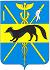 АДМИНИСТРАЦИЯ  БОГУЧАРСКОГО  МУНИЦИПАЛЬНОГО РАЙОНАВОРОНЕЖСКОЙ  ОБЛАСТИ  ПОСТАНОВЛЕНИЕ                                                             от « 12 »       12.         2022 года № 825                                                                                                                   г. БогучарО внесении изменений в постановление администрации Богучарского муниципального района от 18.10.2022 № 679 «О дополнительных  мерах социальной поддержки семьям лиц, призванных на военную службу по мобилизациив Богучарском  муниципальном  районеВоронежской области»В целях усиления мер социальной поддержки семей лиц, призванных на военную службу по мобилизации Военным комиссариатом Богучарского района Воронежской области в соответствии с Указом Президента Российской Федерации от 21.09.2022 № 647 «Об объявлении частичной мобилизации в Российской Федерации» (далее - военнослужащие), администрация Богучарского муниципального района постановляет:1. Внести следующие изменения в постановление администрации Богучарского муниципального района от 18.10.2022 № 679 «О дополнительных мерах социальной поддержки семьям лиц, призванных на военную службу по мобилизации в Богучарском  муниципальном  районе Воронежской области»:1.1. В постановляющей части постановления пункты 1-4 изложить в следующей редакции:«1. Семьям военнослужащих, призванных Военным комиссариатом Богучарского района Воронежской области на военную службу по мобилизации, предоставить следующие дополнительные меры социальной поддержки: 1.1. Направление во внеочередном порядке детей по достижении ими возраста полутора лет в муниципальные образовательные организации, предоставляющие дошкольное образование в Богучарском муниципальном районе. 1.2. Предоставление внеочередного права на перевод ребенка в другую наиболее приближенную к месту жительства семьи муниципальную образовательную организацию, предоставляющую общее образование в Богучарском муниципальном районе. 1.3. Освобождение от платы, взимаемой за присмотр и уход за ребенком в муниципальных образовательных организациях, предоставляющих дошкольное образование в Богучарском муниципальном районе в размере 1 660 рублей в месяц, расположенных в городе и 1 560 рублей в месяц, расположенных в сельской местности. 1.4. Предоставление бесплатного двухразового горячего питания (завтрак, обед) детям 1 - 11 классов в муниципальных образовательных организациях, осуществляющих образовательную деятельность в Богучарском муниципальном районе: бесплатным завтраком обучающихся 1-11 классов на сумму не более 18,78 руб. на одного обучающегося в день, а также  обучающихся 5-11 классов – бесплатным  обедом на сумму не более 71,50 руб. на одного обучающегося в день.1.5. Организовать предоставление детям военнослужащих бесплатного посещения занятий (кружки, секции и иные подобные занятия) в подведомственных муниципальных организациях.2. Обращение за дополнительными мерами социальной поддержки, предусмотренными пунктом 1 настоящего постановления, осуществляется не ранее чем со дня убытия военнослужащего в места сбора и (или) на пункты (места) приема военнослужащих, призванных на военную службу по мобилизации. 4. Предоставление дополнительных мер социальной поддержки, предусмотренных пунктом 1 настоящего постановления, осуществляется в период прохождения военнослужащим военной службы по мобилизации». 2. Данное постановление вступает в силу после опубликования в Вестнике органов местного самоуправления Богучарского муниципального района и распространяет свое действие на правоотношения, возникшие с 01.10.2022 года.3. Контроль за исполнением настоящего постановления возложить на заместителя главы администрации Богучарского муниципального района Могилина С.Д.Глава Богучарского муниципального района                                                                   В.В. КузнецовИсполнил:Главный специалистМКУ «ЦОДСО»                                                                                 О.С. ЗеленинаВизирование:Заместитель главы  Богучарского муниципального района                                          А.Ю. Кожанов«___» _________ 2022 г.Заместитель главы администрации Богучарского муниципального района                                            С.Д. Могилин«___» _________ 2022 г.Заместитель главы администрации муниципального района – руководитель аппарата администрации района                                                                Н.А. Самодурова«___» _________ 2022 г.Исполняющий обязанности руководителя отдела по образованию, опеке и попечительству                                                                  Е.В. Андросова                                                                                                      «___» _________ 2022 г.                                                                    Руководитель финансового отдела администрации Богучарского муниципального района   					                 Н.А. Бровкина «___» _________ 2022 г.Заместитель начальника отдела по организационно-правовой работе и информационной безопасности администрации муниципального района                                            Д.В. Козлов                                                      «___» _________ 2022 г.